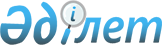 О внесении изменений и дополнений в решение областного маслихата (XXI сессия, IV созыв) от 22 декабря 2009 года N 259/21 "Об областном бюджете на 2010 - 2012 годы"
					
			Утративший силу
			
			
		
					Решение маслихата Павлодарской области от 26 октября 2010 года N 305/27. Зарегистрировано Департаментом юстиции Павлодарской области  29 октября 2010 года N 3173. Утратило силу в связи с истечением срока действия (письмо руководителя аппарата маслихата Павлодарской области от 03 сентября 2014 года N 1-11/560)      Сноска. Утратило силу в связи с истечением срока действия (письмо руководителя аппарата маслихата Павлодарской области от 03.09.2014 N 1-11/560).

      В соответствии с подпунктом 1) пункта 1 статьи 6 Закона Республики Казахстан "О местном государственном управлении и самоуправлении в Республике Казахстан" от 23 января 2001 года, подпунктом 4) пункта 2 статьи 106 Бюджетного кодекса Республики Казахстан от 4 декабря 2008 года областной маслихат РЕШИЛ:



      1. Внести в решение областного маслихата (XXI сессия, IV созыв) от 22 декабря 2009 года N 259/21 "Об областном бюджете на 2010-2012 годы" (зарегистрированное в Реестре государственной регистрации нормативных правовых актов за N 3147, опубликованное в газете "Сарыарка самалы" от 29 декабря 2009 года N 148, от 31 декабря 2009 года N 150, в газете "Звезда Прииртышья" от 29 декабря 2009 года N 148, от 7 января 2010 года N 1) следующие изменения и дополнения:



      в пункте 1 указанного решения:

      в подпункте 1):

      цифры "68393192" заменить цифрами "67872296";

      цифры "55663414" заменить цифрами "55142518";

      в подпункте 2) цифры "68329555" заменить цифрами "67808659";



      в пункте 7 указанного решения цифры "300000" заменить цифрами "276000";



      пункт 8 указанного решения дополнить абзацем следующего содержания:

      "на расширение сети дошкольных организаций образования Павлодарского района в сумме 24000 тысяч тенге.";



      в пункте 8-1 указанного решения:

      цифры "377672" заменить цифрами "405782";

      цифры "149607" заменить цифрами "149499";

      цифры "206444" заменить цифрами "205003";

      цифры "30725" заменить цифрами "54009";

      цифры "27569" заменить цифрами "26283";

      цифры "17520" заменить цифрами "7914";

      абзац шестой исключить;

      дополнить абзацами следующего содержания:

      "76568 тысяч тенге - на выплату государственной адресной социальной помощи;

      65026 тысяч тенге - на выплату государственных пособий на детей до 18 лет.";



      в пункте 8-2 указанного решения цифры "1436394" заменить цифрами "1891508";



      в пункте 13 указанного решения цифры "152000" заменить цифрами "132900";



      приложение 1 к указанному решению изложить в новой редакции согласно приложению 1 к настоящему решению.



      2. Контроль за выполнением настоящего решения возложить на постоянную комиссию областного маслихата по экономике и бюджету.



      3. Настоящее решение вводится в действие с 1 января 2010 года.      Председатель сессии                        Т. Абдрахманов      Секретарь областного маслихата             Р. Гафуров

Приложение 1          

к решению Павлодарского     

областного маслихата      

(XXVII сессия, IV созыв)  

от 26 октября 2010 года N 305/27 Областной бюджет на 2010 год

(с изменениями и дополнениями)
					© 2012. РГП на ПХВ «Институт законодательства и правовой информации Республики Казахстан» Министерства юстиции Республики Казахстан
				КатегорияКатегорияКатегорияКатегорияСумма (тыс. тенге)Класс                  НаименованиеКласс                  НаименованиеКласс                  НаименованиеСумма (тыс. тенге)ПодклассПодклассСумма (тыс. тенге)12345I. ДОХОДЫ67 872 2961Налоговые поступления12 387 45401Подоходный налог1 285 8502Индивидуальный подоходный налог1 285 85003Социальный налог5 511 3881Социальный налог5 511 38805Внутренние налоги на товары, работы и услуги5 590 2163Поступления за использование природных и других ресурсов5 590 2162Неналоговые поступления342 17901Доходы от государственной собственности80 8151Поступления части чистого дохода государственных предприятий9 1754Доходы на доли участия в юридических лицах, находящиеся в государственной собственности7385Доходы от аренды имущества, находящегося в государственной собственности20 0007Вознаграждения по кредитам, выданным из государственного бюджета50 90202Поступления от реализации товаров (работ, услуг) государственными учреждениями, финансируемыми из государственного бюджета8761Поступления от реализации товаров (работ, услуг) государственными учреждениями, финансируемыми из государственного бюджета87603Поступления денег от проведения государственных закупок, организуемых государственными учреждениями, финансируемыми из государственного бюджета1111Поступления денег от проведения государственных закупок, организуемых государственными учреждениями, финансируемыми из государственного бюджета11104Штрафы, пени, санкции, взыскания, налагаемые государственными учреждениями, финансируемыми из государственного бюджета, а также содержащимися и финансируемыми из бюджета (сметы расходов) Национального Банка Республики Казахстан8171Штрафы, пени, санкции, взыскания, налагаемые государственными учреждениями, финансируемыми из государственного бюджета, а также содержащимися и финансируемыми из бюджета (сметы расходов) Национального Банка Республики Казахстан, за исключением поступлений от организаций нефтяного сектора81706Прочие неналоговые поступления259 5601Прочие неналоговые поступления259 5603Поступления от продажи основного капитала14501Продажа государственного имущества, закрепленного за государственными учреждениями1451Продажа государственного имущества, закрепленного за государственными учреждениями1454Поступления трансфертов55 142 51801Трансферты из нижестоящих органов государственного управления14 291 7542Трансферты из районных (городских) бюджетов14 291 75402Трансферты из вышестоящих органов государственного управления40 850 7641Трансферты из республиканского бюджета40 850 764Функциональная группаФункциональная группаФункциональная группаФункциональная группаФункциональная группаСумма (тыс. тенге)Функциональная подгруппа       НаименованиеФункциональная подгруппа       НаименованиеФункциональная подгруппа       НаименованиеФункциональная подгруппа       НаименованиеСумма (тыс. тенге)Администратор бюджетных программАдминистратор бюджетных программАдминистратор бюджетных программСумма (тыс. тенге)ПрограммаПрограммаСумма (тыс. тенге)123456II. ЗАТРАТЫ67 808 65901Государственные услуги общего характера1 608 8761Представительные, исполнительные и другие органы, выполняющие общие функции государственного управления1 385 822110Аппарат маслихата области48 215001Услуги по обеспечению деятельности маслихата области47 648004Материально-техническое оснащение государственных органов567120Аппарат акима области1 337 607001Услуги по обеспечению деятельности акима области604 059002Создание информационных систем144 200003Организация деятельности центров обслуживания населения по предоставлению государственных услуг физическим и юридическим лицам по принципу "одного окна"469 848004Капитальный ремонт зданий, помещений и сооружений государственных органов108 000005Материально-техническое оснащение государственных органов11 5002Финансовая деятельность90 399257Управление финансов области90 399001Услуги по реализации государственной политики в области исполнения местного бюджета и управления коммунальной собственностью81 213009Организация приватизации коммунальной собственности6 186014Материально-техническое оснащение государственных органов3 0005Планирование и статистическая деятельность132 655258Управление экономики и бюджетного планирования области132 655001Услуги по реализации государственной политики в области формирования и развития экономической политики, системы государственного планирования и управления области132 65502Оборона109 0931Военные нужды66 233250Управление по мобилизационной подготовке, гражданской обороне, организации предупреждения и ликвидации аварий и стихийных бедствий области66 233003Мероприятия в рамках исполнения всеобщей воинской обязанности15 423007Подготовка территориальной обороны и территориальная оборона областного масштаба50 8102Организация работы по чрезвычайным ситуациям42 860250Управление по мобилизационной подготовке, гражданской обороне, организации предупреждения и ликвидации аварий и стихийных бедствий области42 860001Услуги по реализации государственной политики на местном уровне в области мобилизационной подготовки, гражданской обороны, организации предупреждения и ликвидации аварий и стихийных бедствий34 938005Мобилизационная подготовка и мобилизация областного масштаба7 92203Общественный порядок, безопасность, правовая, судебная, уголовно-исполнительная деятельность3 071 9781Правоохранительная деятельность3 071 978252Исполнительный орган внутренних дел, финансируемый из областного бюджета3 071 978001Услуги по реализации государственной политики в области обеспечения охраны общественного порядка и безопасности на территории области2 654 738002Организация работы медвытрезвителей и подразделений полиции, организующих работу медвытрезвителей68 623003Поощрение граждан, участвующих в охране общественного порядка1 908011Материально-техническое оснащение государственных органов169 480012Организация временной изоляции, адаптации и реабилитации несовершеннолетних19 356013Услуги по размещению лиц, не имеющих определенного места жительства и документов32 733014Организация содержания лиц, арестованных в административном порядке30 848016Проведение операции "Мак"2 402018Обеспечение охраны общественного порядка во время проведения мероприятий международного значения за счет целевых трансфертов из республиканского бюджета91 89004Образование10 132 3081Дошкольное воспитание и обучение619 785261Управление образования области619 785027Целевые текущие трансферты бюджетам районов (городов областного значения) на реализацию государственного образовательного заказа в дошкольных организациях образования619 7852Начальное, основное среднее и общее среднее образование3 542 604260Управление туризма, физической культуры и спорта области1 129 855006Дополнительное образование для детей и юношества по спорту916 773007Общеобразовательное обучение одаренных в спорте детей в специализированных организациях образования213 082261Управление образования области2 412 749003Общеобразовательное обучение по специальным образовательным учебным программам701 454006Общеобразовательное обучение одаренных детей в специализированных организациях образования1 012 619018Целевые текущие трансферты бюджетам  районов (городов областного значения) на содержание вновь вводимых объектов образования405 782048Целевые текущие трансферты бюджетам районов (городов областного значения) на оснащение учебным оборудованием кабинетов физики, химии, биологии в государственных учреждениях основного среднего и общего среднего образования143 395058Целевые текущие трансферты бюджетам районов (городов областного значения) на создание лингафонных и мультимедийных кабинетов в государственных учреждениях начального, основного среднего и общего среднего образования149 4994Техническое и профессиональное, послесреднее образование2 527 481253Управление здравоохранения области151 836043Подготовка специалистов в организациях технического и профессионального, послесреднего образования151 836261Управление образования области2 375 645024Подготовка специалистов в организациях технического и профессионального образования2 302 896025Подготовка специалистов в организациях послесреднего образования72 7495Переподготовка и повышение квалификации специалистов536 701252Исполнительный орган внутренних дел, финансируемый из областного бюджета30 365007Повышение квалификации и переподготовка кадров30 365253Управление здравоохранения области6 032003Повышение квалификации и переподготовка кадров6 032261Управление образования области500 304010Повышение квалификации и переподготовка кадров87 357060Подготовка и переподготовка кадров412 9479Прочие услуги в области образования2 905 737261Управление образования области1 767 802001Услуги по реализации государственной политики на местном уровне в области образования54 769004Информатизация системы образования в областных государственных учреждениях образования22 926005Приобретение и доставка учебников, учебно-методических комплексов для областных государственных учреждений образования39 250007Проведение школьных олимпиад, внешкольных мероприятий и конкурсов областного масштаба221 121008Капитальный, текущий ремонт объектов образования в рамках реализации стратегии региональной занятости и переподготовки кадров278 867011Обследование психического здоровья детей и подростков и оказание психолого-медико-педагогической консультативной помощи населению94 726016Целевые текущие трансферты из республиканского бюджета бюджетам районов (городов областного значения) на капитальный, текущий ремонт объектов образования в рамках реализации стратегии региональной занятости и переподготовки кадров307 326017Целевые текущие трансферты из областного бюджета бюджетам районов (городов областного значения) на капитальный, текущий ремонт объектов образования в рамках реализации стратегии региональной занятости и переподготовки кадров121 727022Целевые текущие трансферты из республиканского бюджета бюджетам районов (городов областного значения) на обеспечение учебными материалами дошкольных организаций образования, организаций среднего, технического и профессионального, послесреднего образования, институтов повышения квалификации по предмету "Самопознание"58 185113Целевые текущие трансферты из местных бюджетов544 905114Целевые трансферты на развитие из местных бюджетов24 000271Управление строительства области1 137 935007Целевые трансферты на развитие из республиканского бюджета бюджетам районов (городов областного значения) на строительство и реконструкцию объектов образования613 152008Целевые трансферты на развитие из областного бюджета бюджетам районов (городов областного значения) на строительство и реконструкцию объектов образования326 130037Строительство и реконструкция объектов образования198 65305Здравоохранение11 914 8121Больницы широкого профиля74 631253Управление здравоохранения области74 631004Оказание стационарной медицинской помощи по направлению специалистов первичной медико-санитарной помощи и организаций здравоохранения, за исключением медицинской помощи, оказываемой из средств республиканского бюджета74 6312Охрана здоровья населения338 667253Управление здравоохранения области338 667005Производство крови, ее компонентов и препаратов для местных организаций здравоохранения147 565006Услуги по охране материнства и детства106 330007Пропаганда здорового образа жизни83 943017Приобретение тест-систем для проведения дозорного эпидемиологического надзора8293Специализированная медицинская помощь3 560 879253Управление здравоохранения области3 560 879009Оказание медицинской помощи лицам, страдающим туберкулезом, инфекционными, психическими заболеваниями и расстройствами2 847 574019Обеспечение больных туберкулезом противотуберкулезными препаратами67 751020Обеспечение больных диабетом противодиабетическими препаратами256 787022Обеспечение больных с почечной недостаточностью лекарственными средствами, диализаторами, расходными материалами и больных после трансплантации почек лекарственными средствами54 777026Обеспечение факторами свертывания крови при лечении взрослых, больных гемофилией145 712027Централизованный закуп вакцин и других медицинских иммунобиологических препаратов для проведения иммунопрофилактики населения166 048036Обеспечение тромболитическими препаратами больных с острым инфарктом миокарда22 2304Поликлиники4 213 110253Управление здравоохранения области4 213 110010Оказание амбулаторно-поликлинической помощи населению за исключением медицинской помощи, оказываемой из средств республиканского бюджета3 660 660014Обеспечение лекарственными средствами и специализированными продуктами детского и лечебного питания отдельных категорий населения на амбулаторном уровне552 4505Другие виды медицинской помощи760 929253Управление здравоохранения области760 929011Оказание скорой медицинской помощи и санитарная авиация732 450029Областные базы спецмедснабжения28 4799Прочие услуги в области здравоохранения2 966 596253Управление здравоохранения области1 843 886001Услуги по реализации государственной политики на местном уровне в области здравоохранения85 795002Капитальный, текущий ремонт объектов здравоохранения в рамках реализации стратегии региональной занятости и переподготовки кадров392 760008Реализация мероприятий по профилактике и борьбе со СПИД в Республике Казахстан48 933013Проведение патологоанатомического вскрытия63 707016Обеспечение граждан бесплатным или льготным проездом за пределы населенного пункта на лечение5 211018Информационно-аналитические услуги в области здравоохранения10 422028Содержание вновь вводимых объектов здравоохранения375 234033Материально-техническое оснащение медицинских организаций здравоохранения861 824271Управление строительства области1 122 710038Строительство и реконструкция объектов здравоохранения1 122 71006Социальная помощь и социальное обеспечение2 716 6301Социальное обеспечение1 569 320256Управление координации занятости и социальных программ области846 302002Предоставление специальных социальных услуг для престарелых и инвалидов в медико-социальных учреждениях (организациях) общего типа285 144012Предоставление специальных социальных услуг для детей-инвалидов в государственных медико-социальных учреждениях (организациях) для детей с нарушениями функций опорно-двигательного аппарата61 936013Предоставление специальных социальных услуг для инвалидов с психоневрологическими заболеваниями, в психоневрологических медико-социальных учреждениях (организациях)368 263014Предоставление специальных социальных услуг для престарелых, инвалидов, в том числе детей-инвалидов, в реабилитационных центрах55 466015Предоставление специальных социальных услуг для детей-инвалидов с психоневрологическими патологиями в детских психоневрологических медико-социальных учреждениях (организациях)75 493261Управление образования области623 018015Социальное обеспечение сирот, детей, оставшихся без попечения родителей623 018271Управление строительства области100 000039Строительство и реконструкция объектов социального обеспечения100 0002Социальная помощь755 444256Управление координации занятости и социальных программ области755 444003Социальная поддержка инвалидов106 983027Целевые текущие трансферты бюджетам районов (городов областного значения) на расширение программы социальных рабочих мест и молодежной практики240 000029Целевые текущие трансферты из республиканского бюджета бюджетам районов (городов областного значения) на обеспечение проезда участникам и инвалидам Великой Отечественной войны по странам Содружества Независимых Государств, по территории Республики Казахстан, а также оплаты им и сопровождающим их лицам расходов на питание, проживание, проезд для участия в праздничных мероприятиях в городах Москва, Астана к 65-летию Победы в Великой Отечественной войне7 914031Целевые текущие трансферты из республиканского бюджета бюджетам районов (городов областного значения) для выплаты единовременной материальной помощи участникам и инвалидам Великой Отечественной войны, а также лицам, приравненным к ним, военнослужащим, в том числе уволенным в запас (отставку), проходившим  военную службу в период с 22 июня 1941 года по 3 сентября 1945 года в воинских частях, учреждениях, в военно-учебных заведениях, не входивших в состав действующей армии, награжденным медалью "За победу над Германией в Великой Отечественной войне 1941-1945 гг." или медалью "За победу над Японией", проработавшим (прослужившим) не менее шести месяцев в тылу в годы Великой Отечественной войны к 65-летию Победы в Великой Отечественной войне205 003032Целевые текущие трансферты из областного бюджета бюджетам районов (городов областного значения) для выплаты единовременной материальной помощи участникам и инвалидам Великой Отечественной войны, а также лицам, приравненным к ним, военнослужащим, в том числе уволенным в запас (отставку), проходившим военную службу в период с 22 июня 1941 года по 3 сентября 1945 года в воинских частях, учреждениях, в военно-учебных заведениях, не входивших в состав действующей армии, награжденным медалью "За победу над Германией в Великой Отечественной войне 1941-1945 гг." или медалью "За победу над Японией", проработавшим (прослужившим) не менее шести месяцев в тылу в годы Великой Отечественной войны к 65-летию Победы в Великой Отечественной войне53 950035Целевые текущие трансферты бюджетам районов (городов областного значения) на выплату государственной адресной социальной помощи76 568036Целевые текущие трансферты бюджетам районов (городов областного значения) на выплату государственных пособий на детей до 18 лет65 0269Прочие услуги в области социальной помощи и социального обеспечения391 866256Управление координации занятости и социальных программ области391 866001Услуги по реализации государственной политики на местном уровне в области обеспечения занятости и реализации социальных программ для населения59 833005Капитальный, текущий ремонт объектов социального обеспечения в рамках реализации стратегии региональной занятости и переподготовки кадров119 020011Оплата услуг по зачислению, выплате и доставке пособий и других социальных выплат86022Целевые текущие трансферты бюджетам районов (городов областного значения) на увеличение норм питания в медико-социальных учреждениях26 283113Целевые текущие трансферты из местных бюджетов186 64407Жилищно-коммунальное хозяйство4 058 03701Жилищное хозяйство1 830 000271Управление строительства области1 830 000014Целевые трансферты на развитие из республиканского бюджета бюджетам районов (городов областного значения) на строительство и (или) приобретение жилья государственного коммунального жилищного фонда586 000024Целевые трансферты на развитие из областного бюджета бюджетам районов (городов областного значения) на строительство и (или) приобретение жилья государственного коммунального жилищного фонда164 000027Целевые трансферты на развитие из республиканского бюджета бюджетам районов (городов областного значения) на развитие, обустройство и (или) приобретение инженерно-коммуникационной инфраструктуры1 080 0002Коммунальное хозяйство2 228 037271Управление строительства области390 000030Развитие объектов коммунального хозяйства390 000279Управление энергетики и коммунального хозяйства области1 838 037001Услуги по реализации государственной политики на местном уровне в области энергетики и коммунального хозяйства26 548017Целевые текущие трансферты из республиканского бюджета бюджетам  районов (городов областного значения) на ремонт инженерно-коммуникационной инфраструктуры и благоустройство населенных пунктов в рамках реализации стратегии региональной занятости и переподготовки кадров654 616018Целевые текущие трансферты из областного бюджета бюджетам районов (городов областного значения) на ремонт инженерно-коммуникационной инфраструктуры и благоустройство населенных пунктов в рамках реализации стратегии региональной занятости и переподготовки кадров507 880021Целевые трансферты на развитие из республиканского бюджета бюджетам районов (городов областного значения) на развитие инженерно-коммуникационной инфраструктуры и благоустройство населенных пунктов в рамках реализации стратегии региональной занятости и переподготовки кадров648 99308Культура, спорт, туризм и информационное пространство3 083 0541Деятельность в области культуры696 557262Управление культуры области696 557001Услуги по реализации государственной политики на местном уровне в области культуры32 536003Поддержка культурно-досуговой работы303 813005Обеспечение сохранности историко-культурного наследия и доступа к ним166 123007Поддержка театрального и музыкального искусства165 085113Целевые текущие трансферты из местных бюджетов29 0002Спорт826 379260Управление туризма, физической культуры и спорта области826 379001Услуги по реализации государственной политики на местном уровне в сфере туризма, физической культуры и спорта34 643003Проведение спортивных соревнований на областном уровне47 353004Подготовка и участие членов областных сборных команд по различным видам спорта на республиканских и международных спортивных соревнованиях744 3833Информационное пространство466 002259Управление архивов и документации области154 835001Услуги по реализации государственной политики на местном уровне по управлению архивным делом18 540002Обеспечение сохранности архивного фонда86 295007Капитальный, текущий ремонт объектов культуры в рамках реализации стратегии региональной занятости и переподготовки кадров50 000262Управление культуры области74 201008Обеспечение функционирования областных библиотек74 201263Управление внутренней политики области198 358007Услуги по проведению государственной информационной политики через газеты и журналы80 510008Услуги по проведению государственной информационной политики через телерадиовещание117 848264Управление по развитию языков области38 608001Услуги по реализации государственной политики на местном уровне в области развития языков23 404002Развитие государственного языка и других языков народа Казахстана14 868004Материально-техническое оснащение государственных органов3364Туризм11 608260Управление туризма, физической культуры и спорта области11 608013Регулирование туристской деятельности11 6089Прочие услуги по организации культуры, спорта, туризма и информационного пространства1 082 508260Управление туризма, физической культуры и спорта области435 279002Капитальный, текущий ремонт объектов спорта в рамках реализации стратегии региональной занятости и переподготовки кадров139 020012Целевые текущие трансферты из республиканского бюджета бюджетам районов (городов областного значения) на капитальный, текущий ремонт объектов спорта в рамках реализации стратегии региональной занятости и переподготовки кадров196 790014Целевые текущие трансферты из областного бюджета бюджетам районов (городов областного значения) на капитальный, текущий ремонт объектов спорта в рамках реализации стратегии региональной занятости и переподготовки кадров99 469262Управление культуры области568 571006Капитальный, текущий ремонт объектов культуры в рамках реализации стратегии региональной занятости и переподготовки кадров414 678013Целевые текущие трансферты из республиканского бюджета бюджетам районов (городов областного значения) на капитальный, текущий ремонт объектов культуры в рамках реализации стратегии региональной занятости и переподготовки кадров92 527014Целевые текущие трансферты из областного бюджета бюджетам районов (городов областного значения) на капитальный, текущий ремонт объектов культуры в рамках реализации стратегии региональной занятости и переподготовки кадров61 366263Управление внутренней политики области78 658001Услуги по реализации государственной, внутренней политики на местном уровне41 295003Реализация региональных программ в сфере молодежной политики37 36309Топливно-энергетический комплекс и недропользование610 6009Прочие услуги в области топливно-энергетического комплекса и недропользования610 600279Управление энергетики и коммунального хозяйства области610 600011Целевые трансферты на развитие бюджетам районов (городов областного значения) на развитие теплоэнергетической системы610 60010Сельское, водное, лесное, рыбное хозяйство, особо охраняемые природные территории, охрана окружающей среды и животного мира, земельные отношения5 296 9241Сельское хозяйство1 278 779255Управление сельского хозяйства области1 224 770001Услуги по реализации государственной политики на местном уровне в сфере сельского хозяйства55 707002Поддержка семеноводства71 344006Материально-техническое оснащение государственных органов200010Государственная поддержка племенного животноводства103 864011Государственная поддержка повышения урожайности и качества производимых сельскохозяйственных культур87 983014Субсидирование стоимости услуг по доставке воды сельскохозяйственным товаропроизводителям89 884020Удешевление стоимости горюче-смазочных материалов и других товарно-материальных ценностей, необходимых для проведения весенне-полевых и уборочных работ815 788258Управление экономики и бюджетного планирования области54 009099Целевые текущие трансферты бюджетам районов (городов областного значения) для реализации мер социальной поддержки специалистов социальной сферы сельских населенных пунктов54 0092Водное хозяйство2 080 989255Управление сельского хозяйства области102 715009Субсидирование стоимости услуг по подаче питьевой воды из особо важных групповых и локальных систем водоснабжения, являющихся безальтернативными источниками питьевого водоснабжения102 715271Управление строительства области1 978 274029Целевые трансферты на развитие бюджетам районов (городов областного значения) на развитие объектов водного хозяйства1 978 2743Лесное хозяйство121 723254Управление природных ресурсов и регулирования природопользования области121 723005Охрана, защита, воспроизводство лесов и лесоразведение121 7235Охрана окружающей среды308 587254Управление природных ресурсов и регулирования природопользования области308 587001Услуги по реализации государственной политики в сфере охраны окружающей среды на местном уровне60 543008Мероприятия по охране окружающей среды248 0446Земельные отношения27 862251Управление земельных отношений области27 862001Услуги по реализации государственной политики в области регулирования земельных отношений на территории области27 8629Прочие услуги в области сельского, водного, лесного, рыбного хозяйства, охраны окружающей среды и земельных отношений1 478 984255Управление сельского хозяйства области1 335 902013Субсидирование повышения продуктивности и качества продукции животноводства980 758026Целевые текущие трансферты бюджетам районов (городов областного значения) на проведение противоэпизоотических мероприятий167 093027Целевые текущие трансферты бюджетам районов (городов областного значения) на содержание подразделений местных исполнительных органов в области ветеринарии184 669028Услуги по транспортировке ветеринарных препаратов до пункта временного хранения3 382258Управление экономики и бюджетного планирования области143 082009Целевые текущие трансферты из республиканского бюджета бюджетам районов (городов областного значения) на финансирование социальных проектов в поселках, аулах (селах), аульных (сельских) округах в рамках реализации стратегии региональной занятости и переподготовки кадров97 797010Целевые текущие трансферты из областного бюджета бюджетам районов (городов областного значения) на финансирование социальных проектов в поселках, аулах (селах), аульных (сельских) округах в рамках реализации стратегии региональной занятости и переподготовки кадров45 28511Промышленность, архитектурная, градостроительная и строительная деятельность97 4112Архитектурная, градостроительная и строительная деятельность97 411267Управление государственного архитектурно-строительного контроля области31 309001Услуги по реализации государственной политики на местном уровне в сфере государственного архитектурно-строительного контроля31 016004Материально-техническое оснащение государственных органов293271Управление строительства области33 989001Услуги по реализации государственной политики на местном уровне в области строительства33 989272Управление архитектуры и градостроительства области32 113001Услуги по реализации государственной политики в области архитектуры и градостроительства на местном уровне31 613005Материально-техническое оснащение государственных органов50012Транспорт и коммуникации2 551 8091Автомобильный транспорт1 215 783268Управление пассажирского транспорта и автомобильных дорог области1 215 783003Обеспечение функционирования автомобильных дорог1 055 783007Целевые трансферты на развитие бюджетам районов (городов областного значения) на развитие транспортной инфраструктуры100 000008Целевые текущие трансферты бюджетам районов (городов областного значения) на капитальный и средний ремонт автомобильных дорог районного значения (улиц города)60 0009Прочие услуги в сфере транспорта и коммуникаций1 336 026268Управление пассажирского транспорта и автомобильных дорог области1 336 026001Услуги по реализации государственной политики на местном уровне в области транспорта и коммуникаций34 758002Развитие транспортной инфраструктуры97 000005Субсидирование пассажирских перевозок по социально значимым межрайонным (междугородним) сообщениям58 352013Ремонт и содержание автомобильных дорог областного значения, улиц городов и населенных пунктов в рамках реализации cтратегии региональной занятости и переподготовки кадров395 723015Целевые текущие трансферты из республиканского бюджета бюджетам районов (городов областного значения) на ремонт и содержание автомобильных дорог районного значения, улиц городов и населенных пунктов в рамках реализации cтратегии региональной занятости и переподготовки кадров492 164016Целевые текущие трансферты из областного бюджета бюджетам районов (городов областного значения) на ремонт и содержание автомобильных дорог районного значения, улиц городов и населенных пунктов в рамках реализации cтратегии региональной занятости и переподготовки кадров258 02913Прочие861 3101Регулирование экономической деятельности56 038265Управление предпринимательства и промышленности области56 038001Услуги по реализации государственной политики на местном уровне в области развития предпринимательства и промышленности56 0389Прочие805 272257Управление финансов области132 900012Резерв местного исполнительного органа области132 900258Управление экономики и бюджетного планирования области3 572003Разработка технико-экономического обоснования местных бюджетных инвестиционных проектов и концессионных проектов и проведение его экспертизы3 572265Управление предпринимательства и промышленности области443 200007Реализация Стратегии индустриально-инновационного развития11 500014Субсидирование процентной ставки по кредитам в рамках программы "Дорожная карта бизнеса - 2020"300 313015Частичное гарантирование кредитов малому и среднему бизнесу в рамках программы "Дорожная карта бизнеса - 2020"93 848016Сервисная поддержка ведения бизнеса в рамках программы "Дорожная карта бизнеса - 2020"37 539271Управление строительства области225600051Развитие индустриальной инфраструктуры в рамках программы "Дорожная карта бизнеса - 2020"225 60014Обслуживание долга29 6191Обслуживание долга29 619257Управление финансов области29 619016Обслуживание долга местных исполнительных органов по выплате вознаграждений и иных платежей по займам из республиканского бюджета29 61915Трансферты21 666 1981Трансферты21 666 198257Управление финансов области21 666 198007Субвенции12 133 372011Возврат неиспользованных (недоиспользованных) целевых трансфертов121 383017Возврат, использованных не по целевому назначению целевых трансфертов2 150024Целевые текущие трансферты в вышестоящие бюджеты в связи с передачей функций государственных органов из нижестоящего уровня государственного управления в вышестоящий7 566 610029Целевые текущие трансферты областным бюджетам, бюджетам городов Астаны и Алматы в случаях возникновения чрезвычайных ситуаций природного и техногенного характера, угрожающих политической, экономической и социальной стабильности административно-территориальной единицы, жизни и здоровью людей, проведения мероприятий общереспубликанского либо международного значения50 000030Целевые текущие трансферты в вышестоящие бюджеты в связи с изменением фонда оплаты труда в бюджетной сфере1 792 683III. ЧИСТОЕ БЮДЖЕТНОЕ КРЕДИТОВАНИЕ-325 825Бюджетные кредиты642 73607Жилищно-коммунальное хозяйство325 0001Жилищное хозяйство325 000271Управление строительства области325 000009Кредитование бюджетов районов (городов областного значения) на строительство и (или) приобретение жилья325 00010Сельское, водное, лесное, рыбное хозяйство, особо охраняемые природные территории, охрана окружающей среды и животного мира, земельные отношения217 7361Сельское хозяйство217 736258Управление экономики и бюджетного планирования области217 736007Бюджетные кредиты местным исполнительным органам для реализации мер социальной поддержки специалистов социальной сферы сельских населенных пунктов217 73613Прочие100 0003Поддержка предпринимательской деятельности и защита конкуренции100 000265Управление предпринимательства и промышленности области100 000013Кредитование дочерних организаций АО "Национальный управляющий холдинг "КазАгро" для финансирования малого и среднего бизнеса и микрокредитования сельского населения100 0005Погашение бюджетных кредитов968 56101Погашение бюджетных кредитов968 5611Погашение бюджетных кредитов, выданных из государственного бюджета968 561IV. САЛЬДО ПО ОПЕРАЦИЯМ С ФИНАНСОВЫМИ АКТИВАМИ178 432Приобретение финансовых активов178 43213Прочие178 4329Прочие178 432257Управление финансов области178 432005Формирование или увеличение уставного капитала юридических лиц178 432V. ДЕФИЦИТ (ПРОФИЦИТ) БЮДЖЕТА211 030VI. ФИНАНСИРОВАНИЕ ДЕФИЦИТА (ИСПОЛЬЗОВАНИЕ ПРОФИЦИТА) БЮДЖЕТА-211 030